		Agreement		Concerning the Adoption of Uniform Technical Prescriptions for Wheeled Vehicles, Equipment and Parts which can be Fitted and/or be Used on Wheeled Vehicles and the Conditions for Reciprocal Recognition of Approvals Granted on the Basis of these Prescriptions*(Revision 2, including the amendments which entered into force on 16 October 1995)_________		Addendum 47 – Regulation No. 48		Revision 12 - Amendment 2Supplement 6 to the 06 series of amendments – Date of entry into force: 8 October 2015		Uniform provisions concerning the approval of vehicles with regard to the installation of lighting and light-signalling devicesThis document is meant purely as documentation tool. The authentic and legal binding texts are: -	ECE/TRANS/WP.29/2015/21-	ECE/TRANS/WP.29/2015/21/Corr.1 (English only)._________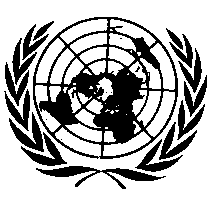 UNITED NATIONSParagraph 2.7.3.1., shall be deleted.Paragraph 2.7.11., last sentence, replace "Regulation No. 97" by "Regulation No. 97 or No. 116".Paragraph 6.1.9.2., amend to read:"6.1.9.2.	This maximum intensity shall be obtained by adding together the individual reference marks which are indicated on the several headlamps. The reference mark "10" shall be given to each of the headlamps marked "R" or "CR"."Paragraph 6.3.7., amend to read:"6.3.7.	Electrical connectionsIt shall be possible to switch the front fog lamps ON and OFF independently of the main-beam headlamps, the dipped-beam headlamps or any combination of main- and dipped-beam headlamps, unless:(a)	The front fog lamps are used as part of another lighting function in an AFS; however, the switching ON of the front fog lamps function shall have the priority over the function for which the front fog lamps are used as a part, or(b)	The front fog lamps cannot be simultaneously lit with any other lamps with which they are reciprocally incorporated as indicated by the relevant symbol ("/") according to paragraph 10.1. of Annex 1 of Regulation No. 19."Paragraph 6.5.3., amend to read:"6.5.3.	Arrangements (see figure below)	…6For all N2 and N3 vehicles;For N1, M2 and M3 vehicles exceeding 6 metres in length.It is permitted to replace category 5 side direction-indicator lamps by category 6 side direction-indicator lamps in all instances	Where lamps combining the functions of front direction-indicator lamps (categories 1, 1a, 1b) and side direction-indicator lamps (categories 5 or 6) are fitted, two additional side direction- indicator lamps (categories 5 or 6) may be fitted to meet the visibility requirements of paragraph 6.5.5.B: two rear direction-indicator lamps (Categories 2a or 2b)	Two optional lamps (category 2a or 2b) on all vehicles in categories O2, O3 and O4.	A maximum of three optional category 5 or one optional category 6 device per side on vehicles of type O2 exceeding 9 m in length.Where an AFS is fitted, the distance to be considered for the choice of the category is the distance between the front direction-indicator lamp and the closest lighting unit in its closest position contributing to or performing a passing-beam mode."Insert a new paragraph 6.5.3.1., to read:"6.5.3.1.	In addition, for vehicles of categories:(a)	M2, M3, N2, and N3 of above 6 m and up to including 9 m in length one additional category 5 device is optional;(b)	M2, M3, N2, and N3 exceeding 9 m in length three additional category 5 devices distributed as evenly as practicable along each side are mandatory;(c)	O3 and O4 three category 5 devices distributed as evenly as practicable along each side are mandatory.These requirements do not apply if there are at least three amber side marker lamps that flash in phase and simultaneously with the direction indicator lamps on the same side of the vehicle."Paragraph 6.5.4.2.2., amend to read:"6.5.4.2.2.	The height of the direction-indicator lamps of categories 1, 1a, 1b, 2a and 2b, measured in accordance with paragraph 5.8., shall not be less than 350 mm and not more than 1,500 mm."Paragraph 6.5.8., replace "6.4.2." by "6.2.2."Paragraph 6.6.7.2., amend to read:"6.6.7.2.		The hazard warning signal may be activated automatically in the event of a vehicle being involved in a collision or after the de-activation of the emergency stop signal, as specified in paragraph 6.23. In such cases, it may be turned "off" manually.In addition, the hazard warning signal may be switched on automatically to indicate to other road-users the risk of imminent danger as defined by Regulations; in this case, the signal shall remain switched "on" until it is manually or automatically switched "off"."Paragraph 6.18.4.3., third sentence, replace "makes" by "make".Paragraph 6.18.7., amend to read:"6.18.7.	Electrical connections	On M1 and N1 category vehicles less than 6 m in length amber side-marker lamps may be wired to flash, provided that this flashing is in phase and at the same frequency with the direction-indicator lamps at the same side of the vehicle.	On M2, M3, N2, N3, O3 and O4 vehicles mandatory amber side marker lamps may flash simultaneously with the direction-indicator lamps on the same side of the vehicle. However, where there are direction indicator lamps of category 5 installed according to paragraph 6.5.3.1. on the side of the vehicle these amber side marker lamps shall not flash."Paragraph 6.20.7.2., amend to read:"6.20.7.2.	When the reversing lamp is switched ON, both cornering lamps may be switched on simultaneously, independently from the steering wheel or direction-indicator position. If so activated, both cornering lamps shall be switched OFF either:	(a)	When the reversing lamp is switched OFF; Or(b)	When the forward speed of the vehicle exceeds 10 km/h."Paragraph 12.1.4., replace "12.1.5." by "12.1.6.".Annex 1, Item 9.3, amend to read:"9.3.	Front-fog lamps: yes/no2	Comments: Reciprocally incorporated in headlamp:  yes/no2"E/ECE/324/Rev.1/Add.47/Rev.12/Amend.2−E/ECE/TRANS/505/Rev.1/Add.47/Rev.12/Amend.2E/ECE/324/Rev.1/Add.47/Rev.12/Amend.2−E/ECE/TRANS/505/Rev.1/Add.47/Rev.12/Amend.29 November 2015